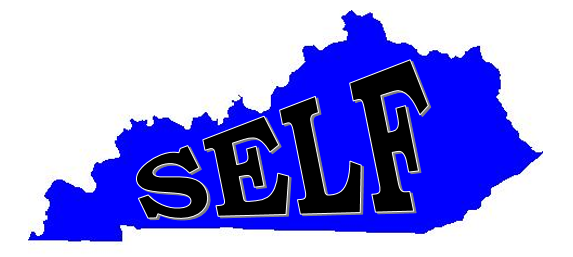 School – Home NoteStudent ___________________________     Date ___________Circle appropriate descriptors.Comments ______________________________________________________________________________________________Parent Signature ______________________________________This is how I did today.This is how I did today.This is how I did today.This is how I did today.Following Directions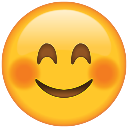 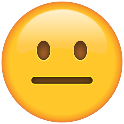 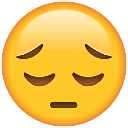 Behavior/ RespectCompleting ClassworkWorking IndependentlyBringing SuppliesCelebrate my good day with me.Celebrate my good day with me.Encourage me to have a better day tomorrow.Encourage me to have a better day tomorrow.